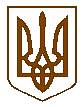 УКРАЇНАБілокриницька   сільська   радаРівненського   району    Рівненської    областіВ И К О Н А В Ч И Й       К О М І Т Е ТПРОЕКТ  РІШЕННЯвід  01 вересня  2017  року                                                                              Про виконання делегованих повноважень органів виконавчої влади щодо забезпечення законності, правопорядку, охорони прав, свободі законних інтересів громадян	Заслухавши інформацію т.в.о. секретаря сільської ради О. Казмірчук про стан виконання делегованих повноважень органів виконавчої влади щодо забезпечення законності, правопорядку, охорони прав, свобод і законних інтересів громадян, на виконання річного плану роботи виконавчого комітету та з метою посилення ефективного контролю та підвищення  персональної відповідальності посадових осіб та органів місцевого самоврядування щодо здійснення  делегованих повноважень органів виконавчої влади, керуючись ст. 38 Закону України «Про місцеве самоврядування в Україні»,  виконавчий комітет сільської радиВ И Р І Ш И В:Інформацію т.в.о. секретаря сільської ради О. Казмірчук взяти до уваги.Роботу т.в.о. секретаря сільської ради О. Казмірчук  по стан виконанню делегованих повноважень органів виконавчої влади щодо забезпечення законності, правопорядку, охорони прав, свобод і законних інтересів громадян вважати задовільною.Доручити  т.в.о. секретарю сільської ради О. Казмірчук:продовжити роботу в напрямку  вчинення нотаріальних та реєстрації актів цивільного стану громадян згідно чинного законодавства;взяти під особистий контроль дотримання виконавцями контрольних термінів надання інформації при зверненні громадян.Рекомендувати:голові адміністративної комісії активізувати роз’яснювальну роботу серед населення та в місцях масової концентрації молоді щодо адміністративних правопорушень;дільничному інспектору міліції неухильно дотримуватися заходів щодо забезпечення державного і громадського порядку відповідно до чинного законодавства.Контроль за виконанням рішення залишаю за собою.Сільський голова		                               		               Т. ГончарукІнформаційна довідкапро виконання делегованих повноважень органів виконавчої влади щодо забезпечення законності, правопорядку, охорони прав, свободі законних інтересів громадянВідповідно до Конституції України основне право громадянина – це його можливість здійснювати певні дії для задоволення своїх життєво важливих матеріальних і духовних інтересів, установлених державою і закріплених у Конституції та інших нормативно-правових актах. Виконавчому органу місцевого самоврядування відповідно до статті 38 Закону України «Про місцеве самоврядування в Україні» делеговано окремі повноваження органів виконавчої влади, які пов’язані із забезпеченням законності, правопорядку, охорони прав, свобод і законних інтересів громадян.З метою вчасного та повного розгляду звернень громадян, забезпечення виконання Закону України «Про звернення громадян», сільським головою,  т.в.о. секретарем сільської ради, спеціалістом сільської ради, спеціалістом-землевпорядником, інспектором паспортного контролю та інспектором військового обліку проводиться прийом громадян згідно графіка затвердженого розпорядженням сільського голови від 03.01.2017 року за №5. Цим же розпорядженням затверджений графік роботи громадської приймальні та виїзні прийоми громадян в с. Глинки та с. Антопіль.Відповідно до розпорядження сільського голови №3 від 03.01.2017 року «Про  призначення відповідального за розгляд звернень громадян» питання, порушені у зверненнях громадян, розглядаються спеціалістами сільської ради, обговорюються на засіданнях відповідних депутатських комісій, в разі необхідності виносяться на розгляд сесій та засідання виконавчого комітету сільської ради, щодо них приймалися відповідні рішення. На всі звернення громадян згідно з діючим законодавством надані відповіді. Виконкомом сільської ради проводиться відповідна робота з реалізації заходів щодо підвищення рівня готовності цивільного захисту на підвідомчій території.При  виконавчому комітеті сільської  ради  діє  комісія  у справах неповнолітніх та адміністративна комісія. Протягом звітного періоду 2017 року  проведено 3 засідання комісії у справах неповнолітніх та два засідання адмінкомісії.Виконавчим комітетом сільської ради здійснюються нотаріальні дії  з питань,  віднесених законом до їх  відання, відповідно до  Порядку вчинення нотаріальних дій посадовими особами  органів місцевого самоврядування затвердженого наказом Міністерства юстиції України від  11 листопада  2011 року  №3306/5, зареєстрованого в Міністерстві юстиції України   14 листопада 2011 року №1298/20036. Складено 14 заповітів та посвідчено 83 нотаріальні дії.Реєстрація  актів цивільного стану проводиться виконавчим комітетом сільської ради відповідно до Правил державної реєстрації актів цивільного стану в Україні, затверджених наказом Міністерства юстиції України від 18.10.2000  №52/5.Протягом звітного періоду зареєстровано:смертей – 39;народжень – 28;шлюбів – 11.На території сільської ради протягом звітного періоду не проводились  мітинги, маніфестації чи демонстрації. Під час  проведення зборів громадян, спортивних  та інших  масових  заходів  здійснення  контролю  за забезпеченням громадського порядку забезпечують дільничний інспектор міліції та члени адміністративної комісії.Виконавчий комітет та спеціалісти сільської ради продовжують працювати над питаннями, щодо поліпшення виконання делегованих повноважень у сфері забезпечення законності, правопорядку, охорони прав, свобод і законних інтересів громадян.Т.в.о. секретаря  виконкому                                                                 О. Казмірчук